  جــامعـــــة الشهيد حمه لخصر الـــــــوادي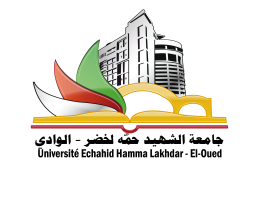                                                                                       كلية علوم الطبيعة والحياة                                               السنة الجامعية :  2020/2021    قسم البيولوجيا                                                              جدول توفيت الامتحانات للسنة الثالثة  بيولوجيا وفزيولوجيا النبات                  السداسي السادس  جــامعـــــة الشهيد حمه لخصر الـــــــوادي                                                                                      كلية علوم الطبيعة والحياة                                               السنة الجامعية :  2020/2021	قسم البيولوجيا	              جدول توقيت الامتحانات للسنة الثالثة  بيئة ومحيط                                السداسي السادسجــامعـــــة الشهيد حمه لخصر الـــــــوادي                                                                                               كلية علوم الطبيعة والحياة                                                    السنة الجامعية :  2020/2021           قسم البيولوجيا                                                         جدول توفيت الامتحانات للسنة أولى ماستر بيولوجيا وفزيولوجيا النبات                          السداسي الثاني  جــامعـــــة الشهيد حمه لخصر الـــــــوادي                                                                                      كلية علوم الطبيعة والحياة                                               السنة الجامعية :  2020/2021           قسم البيولوجيا                                                           جدول توقيت الامتحانات للسنة أولى ماستر  بيئة ومحيط                         السداسي الثانيالاحدالاثنينالاثنينالاثنينالثلاثاءالأربعاءالسبتالاحدالاحدالاثنينالاثنينالثلاثاءالثلاثاء30-05-202131-05-202131-05-202131-05-202101-06-202102-06-202105-06-202106-06-202106-06-202107-06-202107-06-202108-06-202108-06-2021الحصة الاولى9:30 - 8:30الحصة الاولى9:30 - 8:30Biologie de la reproductionBiologie MoléculaireTransgénése végétaleTransgénése végétaleالحصة الثانية10:45 - 9:45الحصة الثانية10:45 - 9:45الحصة الثالثة11:00-12:00الحصة الثالثة11:00-12:00BioinformatiqueAnglais scientifiqueAnglais scientifiqueالحصة الرابعة12:30-13:30الحصة الرابعة12:30-13:30Physiol. Cell. MoléculPhysiol. Cell. MoléculPhysiol. Cell. MoléculOntogénése de plantesOntogénése de plantesPlantes Ornimentaleالحصة الخامسة13:45 - 14:45الحصة الخامسة13:45 - 14:45الحصة السادسة15:00 - 16:00الحصة السادسة15:00 - 16:00Améliorti. Génétiques des PlantesAméliorti. Génétiques des Plantesالفوج01+023A+03B+04القاعةالمدرجA   المدرج C الاحدالاثنينالاثنينالاثنينالثلاثاءالأربعاءالسبتالاحدالاحدالاثنينالاثنينالثلاثاءالثلاثاء30-05-202131-05-202131-05-202131-05-202101-06-202102-06-202105-06-202106-06-202106-06-202107-06-202107-06-202108-06-202108-06-2021الحصة الاولى9:30 - 8:30الحصة الاولى9:30 - 8:30Biodiversité et change. globauxBiodiversité et change. globauxBiologie des popul. orgéanisالحصة الثانية10:45 - 9:45الحصة الثانية10:45 - 9:45BistatistiqueBistatistiqueالحصة الثالثة11:00-12:00الحصة الثالثة11:00-12:00BiogéographieBiogéographieBiogéographieConservat. Et développ. durablConservat. Et développ. durablالحصة الرابعة12:30-13:30الحصة الرابعة12:30-13:30BioinformatiqueAnglais scientifiqueالحصة الخامسة13:45 - 14:45الحصة الخامسة13:45 - 14:45الحصة السادسة15:00 - 16:00الحصة السادسة15:00 - 16:00Gestion des laboratoiresالفوج01A01B02A02B03A03Bالقاعة010203040506الاحدالاثنينالاثنينالاثنينالثلاثاءالأربعاءالسبتالاحدالاحدالاثنينالاثنين30-05-202131-05-202131-05-202131-05-202101-06-202102-06-202105-06-202106-06-202106-06-202107-06-202107-06-2021الحصة الاولى9:30 - 8:30الحصة الاولى9:30 - 8:30الحصة الثانية10:45 - 9:45الحصة الثانية10:45 - 9:45BiostatistiquePhytochimieالحصة الثالثة11:00-12:00الحصة الثالثة11:00-12:00Biodiversité approche systématiqueالحصة الرابعة12:30-13:30الحصة الرابعة12:30-13:30الحصة الخامسة13:45 - 14:45الحصة الخامسة13:45 - 14:45LégislationLégislationLégislationEcotoxicologie végétaleEcotoxicologie végétaleAnalyse bib. Et comm. scienالحصة السادسة15:00 - 16:00الحصة السادسة15:00 - 16:00Adaptation des plantes stress. Envir.Adaptation des plantes stress. Envir.الفوج01+0205+03+0406A06Bالقاعةالمدرجَ A  المدرج C0102الاحدالاثنينالاثنينالاثنينالثلاثاءالأربعاءالسبتالاحدالاحدالاثنين30-05-202131-05-202131-05-202131-05-202101-06-202102-06-202105-06-202106-06-202106-06-202107-06-2021الحصة الاولى9:30 - 8:30الحصة الاولى9:30 - 8:30Législationالحصة الثانية10:45 - 9:45الحصة الثانية10:45 - 9:45Gestion de l’environnementالحصة الثالثة11:00-12:00الحصة الثالثة11:00-12:00Organ et valor de la rech scieالحصة الرابعة12:30-13:30الحصة الرابعة12:30-13:30Approche syst en EcologieApproche syst en Ecologieالحصة الخامسة13:45 - 14:45الحصة الخامسة13:45 - 14:45Biodi et développement durableBiodi et développement durableالحصة السادسة15:00 - 16:00الحصة السادسة15:00 - 16:00Biol de la conserve et restauraBiol de la conserve et restauraBiol de la conserve et restauraBioéconomieالفوج01+02+0305+04القاعةالمدرج B  المدرج C